ДОПОЛНИТЕЛЬНОЕ СОГЛАШЕНИЕк соглашению о передаче осуществления части полномочий администрации городского поселения Таёжный администрации  Советского района от 15.07.2020г. Советский                                                                                                         «18» июля 2023   г.Администрация Советского района,  в лице  главы Советского района Буренкова Евгения Ивановича, действующего на основании Устава  Советского района,  и  Администрация городского поселения Таёжный, в лице   главы городского поселения Таёжный Аширова Артема Радиковича, действующего на основании Устава городского поселения Таёжный,  совместно именуемые «Стороны», на основании  решения Думы Советского района от  04.12.2019 № 322/НПА «О принятии осуществления части полномочий по решению вопросов местного значения»                        (в редакции решения Думы Советского района от 28.06.2023 № 203/НПА),   решения Совета депутатов городского поселения Таёжный от 14.12.2021 № 160 «О передаче части полномочий органам местного самоуправления Советского района», руководствуясь ч. 4 ст. 15 Федерального закона от 06.10.2003 № 131-ФЗ «Об общих принципах организации местного самоуправления в Российской Федерации», заключили настоящее дополнительное  соглашение о нижеследующем:1. Стороны пришли к соглашению о внесении в Соглашение о передаче осуществления части полномочий администрации городского поселения Таёжный администрации  Советского района от 15.07.2020 (далее – Соглашение) следующих изменений: 1.1.  Подпункт 1.3.1 пункта 3.1 части 1 статьи 1 Соглашения изложить в следующей редакции:«1.3.1. Владение, пользование и распоряжение имуществом, находящимся в муниципальной собственности поселения, в части осуществления мероприятий по сносу (ликвидации) расселенных жилых помещений, находящихся в собственности городского  поселения Таёжный, посредством выведения их из эксплуатации путем отключения от систем тепло-, водо-, газо- и энергоснабжения, разбора, демонтажа, разрушения всех конструкций, вывоза и утилизации (уничтожения) по адресам:                             - п. Таёжный, ул. Коммунистическая,  д. 2,  помещения № 4,6;- п. Таёжный, ул. Коммунистическая, д. 2 а, помещения № 4,8;- п. Таёжный, ул. Коммунистическая, д. 4, помещения № 2,7,8;- п. Таёжный, ул. Комсомольская, д. 7, помещение № 1; - п. Таёжный, ул. Комсомольская, д. 8, помещение № 2;- п. Таёжный, ул. Лесная, д. 17, помещение № 2;- п. Таёжный, ул. Лесная, д. 37, помещение № 2;- п. Таёжный, ул. Лесная, д. 40, помещения № 6,8;- п. Таёжный, ул. Лесная, д. 47, помещение № 1;- п. Таёжный, ул. Некрасова, д. 23, помещения № 1,2,3;- п. Таёжный, ул. Трудовая, д. 3, помещение № 1;- п. Таёжный, ул. Школьная, д. 15, помещение № 1.»;1.2. В приложении к Соглашению строку 7 изложить в следующей редакции:           2. Настоящее дополнительное соглашение вступает в силу после его официального опубликования Сторонами и распространяет свое действие на правоотношения, возникшие с 01.06.2023.           3. Настоящее дополнительное соглашение составлено в двух подлинных экземплярах, имеющих одинаковую юридическую силу, по одному для каждой из Сторон.Подписи Сторон:ДОПОЛНИТЕЛЬНОЕ СОГЛАШЕНИЕк соглашению о передаче осуществления части полномочий администрации городского поселения Таёжный администрации  Советского района от 15.07.2020г. Советский                                                                                                      «19» июля 2023   г.Администрация Советского района,  в лице  главы Советского района Буренкова Евгения Ивановича, действующего на основании Устава  Советского района,           и  Администрация городского поселения Таёжный, в лице   главы городского поселения Таёжный Аширова Артема Радиковича, действующего на основании Устава городского поселения Таёжный,  совместно именуемые «Стороны», на основании  решения Думы Советского района от  04.12.2019 № 322/НПА «О принятии осуществления части полномочий по решению вопросов местного значения» (в редакции решения Думы Советского района от 10.07.2023 № 206/НПА),   решения Совета депутатов городского поселения Таёжный от 21.06.2021 № 235 «О  передаче части полномочий органам местного самоуправления Советского района», руководствуясь ч. 4 ст. 15 Федерального закона от 06.10.2003 № 131-ФЗ «Об общих принципах организации местного самоуправления в Российской Федерации», заключили настоящее дополнительное  соглашение о нижеследующем:1. Стороны пришли к соглашению о внесении в Соглашение о передаче осуществления части полномочий администрации городского поселения Таёжный администрации  Советского района от 15.07.2020 (далее – Соглашение) следующих изменений: 1.1.  Пункт 1.3 части 1 статьи 1 Соглашения дополнить подпунктом 1.3.2. следующего содержания:«1.3.2. Организация и осуществление мероприятий по работе с детьми и молодежью в поселении в части:- участия в реализации молодежной политики на территории муниципального образования, в части организации межмуниципального взаимодействия подведомственных учреждений и молодежных объединений, а также координации их деятельности в соответствии с утвержденным совместным планом работы;- разработки методических рекомендаций по обеспечению и защите прав и законных интересов молодежи на территории муниципального образования;- организации и осуществления мониторинга реализации молодежной политики на территории муниципального образования;- обеспечения открытости и доступности информации о реализации молодежной политики;- осуществления взаимодействия в сфере молодежной политики с международными организациями, иностранными государственными органами, а также иностранными неправительственными организациями в пределах своей компетенции в порядке, установленном законодательством Российской Федерации;- решения вопросов, затрагивающих интересы общественных объединений, осуществляющих свою деятельность в сфере молодежной политики, в предусмотренных законом случаях,  с участием соответствующих общественных объединений или по согласованию с ними.»;1.2. Приложение к Соглашению дополнить строкой 8 следующего содержания:           2. Настоящее дополнительное соглашение вступает в силу после его официального опубликования Сторонами.           3. Настоящее дополнительное соглашение составлено в двух подлинных экземплярах, имеющих одинаковую юридическую силу, по одному для каждой из Сторон.Подписи Сторон: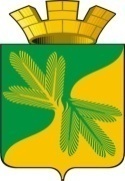 МУНИЦИПАЛЬНОЕ СРЕДСТВО МАССОВОЙ ИНФОРМАЦИИ ОРГАНОВ МЕСТНОГО САМОУПРАВЛЕНИЯГОРОДСКОГО ПОСЕЛЕНИЯ ТАЁЖНЫЙОФИЦИАЛЬНО:ОФИЦИАЛЬНЫМ ОПУБЛИКОВАНИЕМ МУНИЦИПАЛЬНЫХ ПРАВОВЫХ АКТОВ ЯВЛЯЕТСЯ ИХ ОПУБЛИКОВАНИЕ В ГАЗЕТЕ  «ВЕСТНИК ТАЁЖНОГО СТАТЬЯ 35 ПУНКТ 3 УСТАВА ГОРОДСКОГОПОСЕЛЕНИЯ ТАЁЖНЫЙ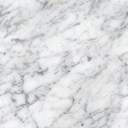 7.Владение, пользование и распоряжение имуществом, находящимся в муниципальной собственности поселения, в части осуществления мероприятий по сносу (ликвидации) расселенных жилых помещений, находящихся в собственности городского  поселения Таёжный, посредством выведения их из эксплуатации путем отключения от систем тепло-, водо-, газо- и энергоснабжения, разбора, демонтажа, разрушения всех конструкций, вывоза и утилизации (уничтожения) по адресам:                             - п. Таёжный, ул. Коммунистическая,  д. 2,  помещения № 4,6;- п. Таёжный, ул. Коммунистическая, д. 2 а, помещения № 4,8;- п. Таёжный, ул. Коммунистическая, д. 4, помещения № 2,7,8;- п. Таёжный, ул. Комсомольская, д. 7, помещение № 1; - п. Таёжный, ул. Комсомольская, д. 8, помещение № 2;- п. Таёжный, ул. Лесная, д. 17, помещение № 2;- п. Таёжный, ул. Лесная, д. 37, помещение № 2;- п. Таёжный, ул. Лесная, д. 40, помещения № 6,8;- п. Таёжный, ул. Лесная, д. 47, помещение № 1;- п. Таёжный, ул. Некрасова, д. 23, помещения № 1,2,3;- п. Таёжный, ул. Трудовая, д. 3, помещение № 1;- п. Таёжный, ул. Школьная, д. 15, помещение № 1 100, в том числе2023 год – 100.«Администрация Советского района»«Администрация городского поселения Таёжный»Глава  Советского района___________________Е.И. БуренковДата подписания:«          »                           2023   годаГлава   городского поселения Таёжный_________________ А.Р. Аширов Дата подписания:«          »                           2023   года8.Организация и осуществление мероприятий по работе с детьми и молодежью в поселении в части:- участия в реализации молодежной политики на территории муниципального образования, в части организации межмуниципального взаимодействия подведомственных учреждений и молодежных объединений, а также координации их деятельности в соответствии с утвержденным совместным планом работы;- разработки методических рекомендаций по обеспечению и защите прав и законных интересов молодежи на территории муниципального образования;- организации и осуществления мониторинга реализации молодежной политики на территории муниципального образования;- обеспечения открытости и доступности информации о реализации молодежной политики;- осуществления взаимодействия в сфере молодежной политики с международными организациями, иностранными государственными органами, а также иностранными неправительственными организациями в пределах своей компетенции в порядке, установленном законодательством Российской Федерации;- решения вопросов, затрагивающих интересы общественных объединений, осуществляющих свою деятельность в сфере молодежной политики, в предусмотренных законом случаях,  с участием соответствующих общественных объединений или по согласованию с ними 100, в том числе2023 год – 100.«Администрация Советского района»«Администрация городского поселения Таёжный»Глава  Советского района___________________Е.И. БуренковДата подписания:«          »                           2023   годаГлава   городского поселения Таёжный_________________ А.Р. Аширов Дата подписания:«          »                           2023   года